Szczecin, dnia 16.07.2020 r.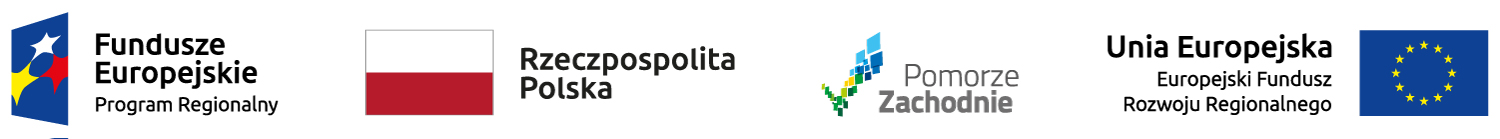 ZAPYTANIE OFERTOWEPrzedmiotem zamówienia jest dostawa adaptera Take 3 kompatybilnego kompatybilna z czytnikiem Synergy™ H1 firmy BioTek w ramach realizowanych grantu „Bezpieczny transporter materiału zakaźnego”  finansowanego w ramach Regionalnego Programu Operacyjnego Województwa Zachodniopomorskiego 2014-2020. ZAMAWIAJĄCYUniwersytet SzczecińskiAleja Papieża Jana Pawła II, 22a70-453 SzczecinNIP: 851-020-80-05OPIS PRZEDMIOTU ZAMÓWIENIASzczegółowy opis przedmiotu zamówienia:Płytka (adapter) do pomiaru absorbancji i fluorescencji w szerokim zakresie objętości kompatybilna z czytnikiem Synergy™ H1 firmy BioTekcharakterystyka:objętość próbki: minimum 2 µl, maksimum 3 ml (zależnie od używanej kuwety)ilość próbek: 16 próbek o mikrobjętościach 2 µl;  2 miejsca dla kuwety BioCell oraz  1 miejsce dla kuwety standardowejzakres pomiaru stężenia DNA: 1,7- 4000 ng/µldroga optyczna 0,5 mm dla mikroobjętości, 1 cm dla kuwetrodzaj odczytu: absorbancja, fluorescencja, zależnie od konfiguracji przyrząduzakres długości fali: max 200-999nm, w ramach zakresu długości fal dostępnych wczytnikukompatybilna z czytnikiem Synergy™H1 interfejs: moduł interfejsu do programu Gen 5 w zestawie – szybkie preprogramowane pomiary ilościowe DNA, RNA i białek w próbkach o objętościach od 2 µl, a także w kuwetach 1cm (BioCell i standardowych)możliwe do zaprogramowania przez użytkownika dowolne testy w standardowej wersji programu Gen5 dla próbek o objętościach od 2 µl, a także w kuwetach 1cm (BioCell i standardowych)3. TERMIN REALIZACJI ZAMÓWIENIAW ciągu 5 dni kalendarzowych od daty podpisania umowy.4.  MIEJSCE I TERMIN SKŁADANIA OFERT. Oferta powinna być przesłana za pośrednictwem platformy zakupowej: https://platformazakupowa.pl. Termin składania ofert upływa w dniu 21.07.2020 r. o godzinie 12:00 . Oferty niekompletne lub złożone po wyznaczonym terminie pozostaną bez rozpatrzenia z przyczyn formalnych. Wykonawca ponosi wszelkie koszty związane z przygotowaniem oferty.. Oferent może przed upływem terminu składania ofert zmienić lub wycofać swoją ofertę.. W toku badania i oceny ofert Zamawiający może żądać od oferentów wyjaśnień dotyczących treści złożonych ofert.5. TERMIN OTWARCIA OFERT ORAZ ZLECENIE REALIZACJI 1. O wynikach postępowania Wykonawcy zostaną powiadomieni drogą elektroniczną. Wykonawca, którego oferta zwycięży zostanie powiadomiony odrębnie o terminie zawarcia umowy na wykonanie zamówienia. 2. Umowa z wybranym Wykonawcą zostanie podpisana w ciągu 5 dni od daty rozstrzygnięcia postępowania ofertowego.6. KRYTERIA OCENY OFERT:1. Jedynym kryterium oceny ofert będzie cena zamówienia zaoferowana przez Wykonawcę. Zamawiający udzieli zamówienia Wykonawcy, który zaproponuje za wykonanie usługi objętej zapytaniem najniższą cenę.2. W przypadku, gdy Zamawiający otrzyma dwie takie same oferty cenowe, zastrzega sobie prawo wezwania do złożenia oferty uzupełniającej. Cena w ofercie uzupełniającej nie może być wyższa niż w ofercie pierwotnej.7. OSOBA UPOWAŻNIONA DO KONTAKTU Z WYKONAWCAMIdr Dorota Kostrzewa-Nowak, tel. 91-444-10-77; e-mail: dorota.kostrzewa-nowak@usz.edu.pl8.  OPIS SPOSOBU PRZYGOTOWANIA OFERTY1. Ofertę należy sporządzić w języku polskim, w formie pisemnej, na formularzu zamówienia stanowiącym załącznik nr 1 do zapytania ofertowego. 2. Oferta winna zawierać co najmniej:Powinna być opatrzona pieczęcią firmową Wykonawcy.Posiadać datę sporządzenia,Nazwę, adres oraz nr NIP Wykonawcy, Oświadczenie o akceptacji warunków zawartych w zapytaniu ofertowym.Cenę ofertową brutto. Imię i Nazwisko osoby upoważnionej do kontaktów z Zamawiającym w imieniu Wykonawcy oraz adres poczty elektronicznej.Oferta powinna być podpisana czytelnie przez osobę uprawnioną do reprezentacji Wykonawcy. Do oferty powinna być załączona kserokopia z wypisu z rejestru przedsiębiorców lub zaświadczenia z ewidencji działalności gospodarczej, wystawione w dacie nie wcześniejszej niż trzy miesiące przed datą złożenia oferty.Zaoferowana cena powinna uwzględniać wykonanie wszystkich prac i czynności oraz zawierać wszelkie koszty związane z realizacją zamówienia świadczonego przez okres i na warunkach określonych w ofercie Sprzedawcy.Dostawa w miejsce wskazane w umowie odbywa się na ryzyko i koszt Wykonawcy.Zamawiający zastrzega sobie prawo unieważnienia postępowania, zmiany terminu złożenia ofert oraz zmiany terminu wyboru wykonawcy.Załączniki:Załącznik nr 1 – formularz ofertowy Załącznik nr 2 – wzór umowy